广东财经大学继续教育学院综合管理信息系统缴费操作手册登录综合管理信息系统（学生端）：http://scemis.gdufe.edu.cn/imisS/login.html查询“广财ID”：界面上点击“查询广财ID”——输入“姓名”、“身份证”——确定——出现“广财ID”。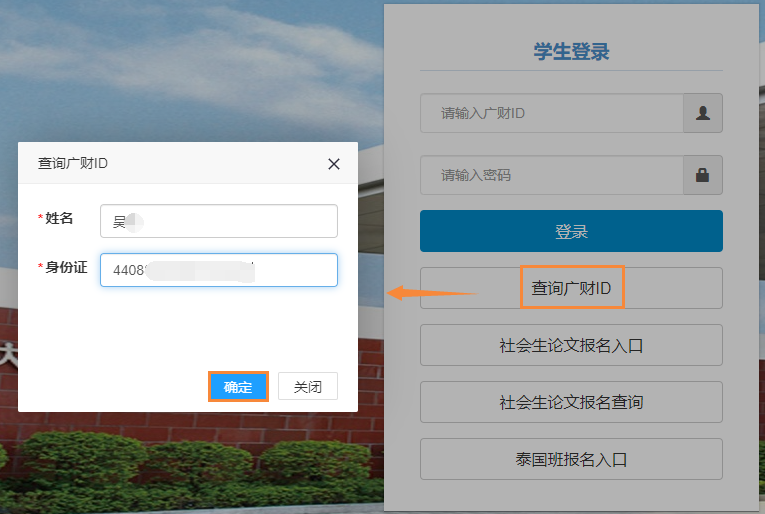 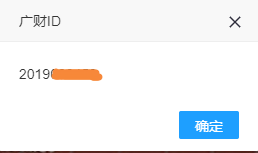 学生登录界面输入“广财ID”及密码（系统默认密码：gdufe + 广财ID后六位）并登录。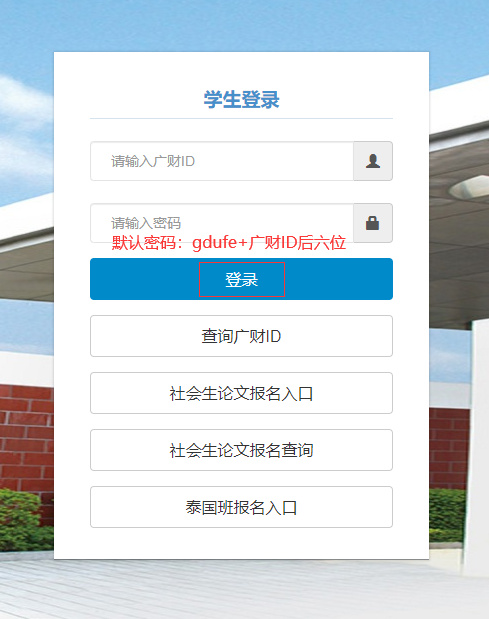 核对信息无误后，点击“我的缴费”。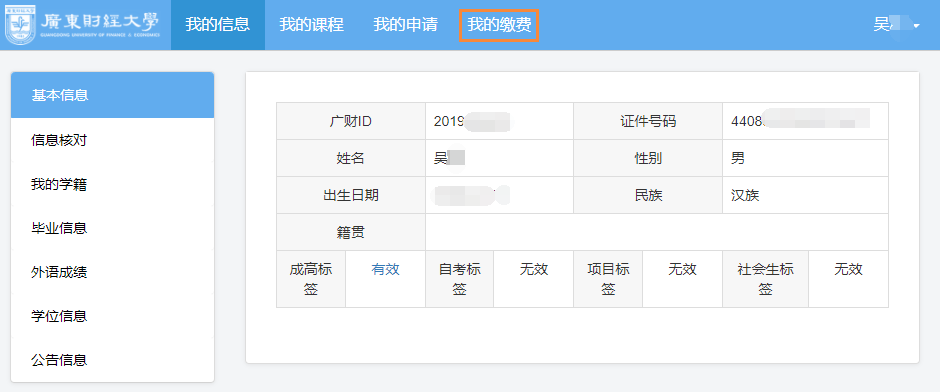 选择“成高缴费”，点击右侧蓝色字体“微信缴费”，扫码完成缴费。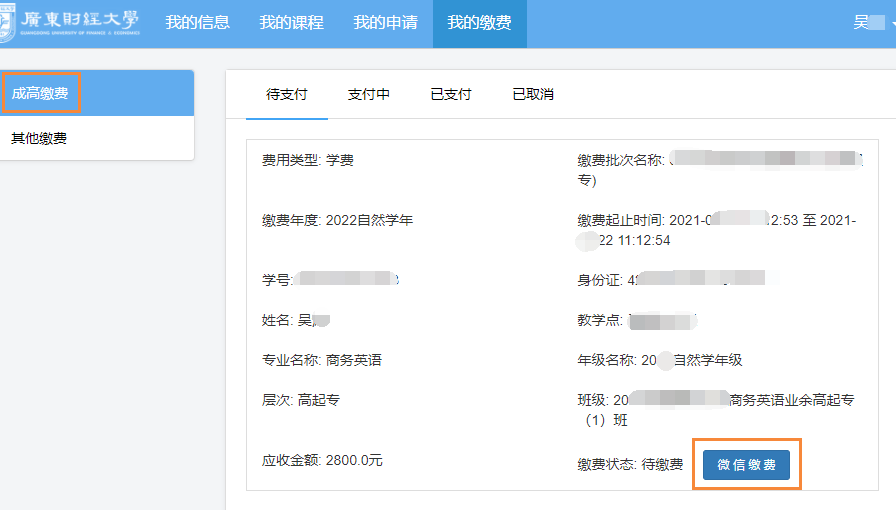 缴费完成后的微信账单如下：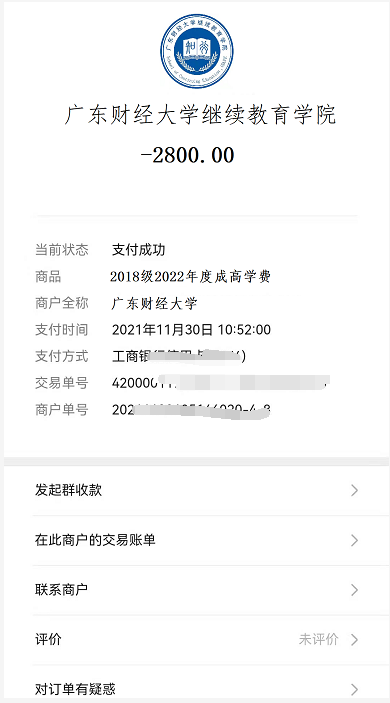 